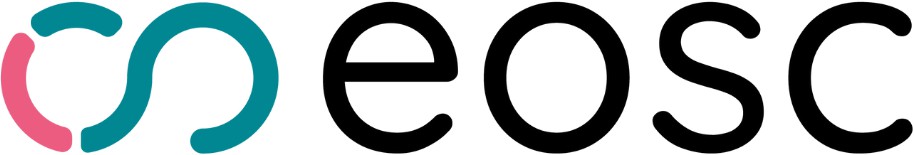 EOSC ASSOCIATIONContributions to additional activities 2025 SURVEYEOSC ASSOCIATIONContributions to additional activities 2025 SURVEYDescriptionDear EOSC Association Members, Dear Colleagues,We, the EOSC Association and its Members, have committed to the European Union to deliver a volume of Additional Activities totaling to at least €500 million, over the duration of the partnership (until the end of 2030), towards the objectives defined in our HE EOSC Partnership Memorandum of Understanding.Additional Activities are defined as the contributions, either in in-kind or in monetary forms, which are NOT financed by the European Union (for example, through the Horizon Europe project grants).The Additional Activities are to be monitored according to a framework established by the EC for all HE co- programmed partnerships, which includes:	an (ex-ante) annual forecast of the contributions, for the coming year (planning phase); and: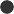 	a (ex-post) validation of the actual contributions, provided in the previous year.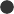 The objective of this AAP 2025 survey is to define the budget resulting from the forecast provisions of Additional Activities by EOSC-Association Members, for 2025; and, ultimately, to present the “Additional Activities Plan” (AAP), for 2025, to the EOSC Partnership Board.The AAP 2025 questionnaire comprises three sections: 	Section I: "Your organisation's profile";	Section II: “Additional activities 2025”, requesting information on forecast contributions for 2025";	Section III: “Additional activities 2025: case studies”, asking for a detailed description of at least one flagship initiative among the planned activities reported in section II".Please note:	Respondents should only take the survey once. If you need to close the survey before you have finished, please save it as a draft (using the button on the right side of the screen). You will receive a link, which, at any moment, will take you back to back to your saved survey.	Responses are editable until you reach the final page, after which it is not possible to go back to the previous sections of the questionnaire.	All questions marked with a star sign (*) are mandatory.The survey will remain open until Sunday 30th June. If you are likely to experience difficulties meeting this deadline, please, inform us, so we can find solutions.Training sessions are available, please find a calendar and registration link, here: https://eosc.eu/additional-activities-surveys-training-and-support/For any concern, please, contact us: monitoring@eosc.euThank you for your participation, we truly appreciate your input.Privacy policyClick here to view the privacy policyPrivacy policy I accept the privacy policy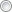 YOUR ORGANISATION PROFILEFor which organisation is the following information provided? Academic Computer Centre CYFRONET of the AGH University of Science and Technology  Akademska in raziskovalna mreža Slovenije Alma Mater Studiorum - Università di Bologna  Area Science Park Athena - Research and Innovation Center in Information, Communication and Knowledge Technologies Augstākās izglītības un zinātnes informācijas tehnoloģijas koplietošanas pakalpojumu centrs  Barcelona Supercomputing Center - Centro Nacional de Supercomputación Belnet, Belgisch telematica-onderzoeksnetwerk - Réseau télématique belge de la recherche Biobanking and BioMolecular resources Research Infrastructure - European Research Infrastructure Consortium Bogolyubov Institute for Theoretical Physics of the National Academy of Sciences of Ukraine  Centre Informatique National de l'Enseignement Supérieur Centro de Investigación Ecológica y Aplicaciones Forestales Centro de Investigaciones Energéticas, Medioambientales y Tecnológicas  CESNET, zájmové sdružení právnických osob Chalmers tekniska högskola Aktiebolag  Charité Universitätsmedizin Berlin CLARIN ERIC Commissariat à l'Energie Atomique et aux Energies Alternatives Conference of European Schools for Advanced Engineering Education and Research (CESAER)  Consiglio Nazionale delle Ricerche Consorcio para la Construcción, Equipamiento y Explotación del Laboratorio de Luz de Sincrotrón  Consortium of European Social Science Data Archives Coöperatie SURF u.a. Corsortium GARR Association (Gestione Ampliamento Rete Ricerca)  CSC - IT Center for Science Ltd Data Archiving and Networked Services - Royal Netherlands Academy of Arts and Sciences (KNAW)  Deutsche Forschungsgemeinschaft (German Research Foundation) Digital Research Infrastructure for the Arts and Humanities e-Science and Technology European Infrastructure for Biodiversity and Ecosystem Research  EBRAINS AISBL EGI Foundation Eidgenössische Technische Hochschule Zürich (ETH) / Swiss Federal Institute of Technology in Zurich Elettra-Sincrotrone Trieste S.C.p.A.  Elsevier B.V. Entidad pública empresarial Red.es  EUDAT Ltd EURO-BIOIMAGING ERIC European Mathematical Society European Molecular Biology Laboratory European Organisation for Astronomical Research in the Southern Hemisphere  European Organization for Nuclear Research European Social Survey European Research Infrastructure Consortium  European Space Agency European Spallation Source European Synchrotron Radiation Facility  European XFEL Fonds National de la Recherche Luxembourg Fonds Wetenschappelijk Onderzoek Vlaanderen (Research Foundation Flanders)  Forschungszentrum Jülich GmbH Foundation for Science and Technology  France-Universités Fraunhofer-Gesellschaft zur Förderung der angewandten Forschung eingetragener Verein  Fundacion Publica Gallega Centro Tecnológico de Supercomputación de Galicia Gdańsk University of Technology  GÉANT Association Georg-August-Universität Göttingen Stiftung Öffentlichen Rechts  Ghent University Governmental Agency for IT Development (Kormányzati Informatikai Fejlesztési Ügynökség)  Graz University of Technology Hasselt University  HEAnet CLG Helmholtz-Zentrum Berlin für Materialien und Energie GmbH  Institut français de recherche pour l'exploitation de la mer Institut national de la santé et de la recherche médicale / National Institute for Health and Medical Research Institut National de Recherche en Informatique et Automatique/ National Institute for Research in Digital Science and Technology Institute Max von Laue - Paul Langevin Institute of Bioorganic Chemistry - Poznan Supercomputing and Networking Center  Institute of Physics Belgrade Institutul National de Cercetare-Dezvoltare in Informatica - ICI Bucuresti  Instruct Integrated Structural Biology Infrastructure in Europe Istituto Nazionale di Astrofisica - National Institute for Astrophysics  Istituto Nazionale di Fisica Nucleare Istituto Nazionale di Geofisica e Vulcanologia Istituto Nazionale di Oceanografia e di Geofisica Sperimentale  Karlsruhe Institute of Technology Karolinska Institutet Katholieke Universiteit Leuven Leibniz Information Center for Economics  Linnaeus University Łukasiewicz Research Network – Institute of Innovative Technologies EMAG  Lund University Masaryk University National Center for Scientific Research National Infrastructures for Research and Technology - GRNET S.A.  National Library of Technology National Research Institute for Agriculture, Food and Environment  National Science Centre Poland Nationale Forschungsdateninfrastruktur (NFDI) e.V.  NORCE Norwegian Research Centre AS Norwegian University of Science and Technology  Observatoire de Paris - PSL Open scholarly communication in the European Research Area for the Social Sciences and Humanities OpenAIRE Partnership for Advanced Computing in Europe  Politecnico di Milano Politecnico di Torino  Premotec GmbH Research Council for Sustainable Development, Formas (Sweden) REseau NAtional de Télécommunications pour la technologie, l'Enseignement et la Recherche  Rīga Stradiņš University Rrjeti Akademik Shqiptar  Scuola Normale Superiore Sikt - Norwegian Agency for Shared Services in Education and Research  Slovak Centre of Scientific and Technical Information Sofia University "St.Kliment Ohridski"  Spanish National Research Council  Stichting LIBER Stockholm University Swedish University of Agricultural Sciences  Swiss National Science Foundation SWITCH Technical University of Denmark (DTU) - Danish e-Infrastructure Cooperation (DEIC)  Technical university of Košice Technical University of Ostrava  Technische Universität Wien Technische Universiteit Delft The Extreme Light Infrastructure ERIC  The Research Council of Norway The Scientific and Technological Research Council of Turkey - Turkish Academic Network and Information Center The University of Tromsø – The Arctic University of Norway  TIB Leibniz Information Centre for Science and Technology  Trust-IT Umeå University Universidad Politécnica de Madrid  Universidade de Vigo Università degli Studi di Ferrara Università degli studi di Milano-Bicocca  Università degli Studi di Padova Università degli studi di Torino Universitat Politècnica de València Universität Wien (University of Vienna)  Université de Montpellier Université Paris Cité Universite Paris Nanterre  Universite Paris-Saclay  Universiteit Antwerpen Universiteit van Amsterdam  Universitetet i Oslo University of Bergen  University of Catania  University of Coimbra University of Gothenburg / host university for the Swedish National Data Service (SND)  University of Strasbourg University of Tartu University of Warsaw University of Zagreb University Computing Centre  University Polithecnica of Bucharest University Ss Cyril and Methodius in Skopje, Faculty of computer science and engineering  Uppsala University Utrecht University Verein zur Förderung eines Deutschen Forschungsnetzes Verein zur Förderung eines österreichischen, wissenschaftlichen Datennetzes  Vetenskapsrådet - Swedish Research Council Vrije Universiteit Brussel  OtherOther organisation - please provide a name of the organisationOrganisation websiteIn which country is your organisation located (country of residence of operating unit or headquarter)? Albania  Austria  Belgium  Bulgaria Croatia Czech Republic  Denmark Estonia  Finland  France  Germany  Greece  Hungary  Ireland  Italy Latvia Luxembourg  Moldova Netherlands North Macedonia  Norway Poland  Portugal  Romania  Serbia  Slovakia  Slovenia  Spain Sweden Switzerland  Turkey Ukraine United Kingdom  OtherOther country - please specifyIs your organisation: national / EU / international? National  EU International  OtherOther type - please specifyWhich category best describes your organisation? Research Funding Organisation Service Providing Organisations for Research (including research infrastructures)  Research Performing Organisation (incl. umbrella organisation) Other, please specifyOther category - please specifyWhat is the nature of your organisation? Public  Private Public-Private-Partnership  OtherOther nature - please specifyPlease indicate your EOSC Association Status Member Mandated Organisation Contact detailsFirst nameLast nameE-mail addressPhone number(please, use the following pattern: +00 000 000 000)ADDITIONAL ACTIVITIES 2025Please note:	In the table below nine categories are given by the European Commission in which our members are asked to indicate their planned additional activities. Each category also lists a certain number of applicable activity types, where you can describe your contributions.	FOR ACTIVITIES THAT EXTEND OVER MORE THAN ONE YEAR, PLEASE PRO-RATE THEAMOUNT ACCORDINGLY – example: upgrade of research infrastructure will take place over 4 years, total investment, 40 MEUR – each year in the AAP the organisation should report 10 MEUR.	For each activity type that applies to your plans, in each category, please indicate the planned contribution, including in-kind contribution, for the calendar year 2024, in terms of: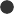 	Full-Time Equivalents (FTEs): and;	The monetary value* (€) of the described activities, including the FTEs (e.g.: costs of upgrading an infrastructure, cost of a license or a piece of equipment, cost of IP protection or spin-off initiatives, etc.).	For your information, we will use a standard conversion factor of 100 000 Euro (one hundred thousand Euros) per 1 Full Time Equivalent (FTE) to calculate the monetary value of your FTE contributions. If the applied conversion factor for 1 FTE is significantly different than 100K Euro, you may optionally indicate this value at the end of this section.	For all the types of activities that apply to your AAP, please also provide a careful and concise description of the activity, highlighting their relevance to EOSC, and a relevant weblink (if available). At least, one flagship initiative can be described in full details in the last section (III) of the survey.Is the applied conversion factor for 1 FTE equal to one hundred thousand Euro (100000 Euro)? Yes, it is No, it is differentPlease provide a conversion factor for 1 FTE:(use round numbers, without decimal places and without separators such as commas or dots, e.g.: 100500 Euro)euroCategory 1. Support to additional research and innovationThis category covers the following additional (i.e., not funded through Horizon Europe/Horizon 2020 in the context of the partnership) activities:	R&I activities funded by a public research funder which is a member of the EOSC Association; AND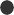 /OR:	R&I activities executed by a public research performer which is a member of the EOSC Association, funded through for instance a regional or national R&I funding programme or its own institutional funding.	Service provision activities (not funded through EU-programmes), which are relevant for and in line with the objectives of the EOSC partnership, executed by either private-nature or public nature entities, which are members of the EOSC Association, funded through, for instance, a regional or national R&I funding programme or own institutional funding.Please note that:	If a private-nature partner has received co-funding for a project from a public entity which is a member of the EOSC Association, then the entire project should be counted in this category (also the part co-financed by the public entity).	In this category, R&I should be understood as covering the full range of Technology Readiness Levels (TRL).Is the following activity applicable to your organisation?Activity type 1.1Upgrade of existing research (e-) infrastructures that may be federated through EOSCFunding source - Please provide funding source for the estimated financial contributions in Activity type 1.1(please note that the total should sum up to 100% and you should insert a zero where needed) (use round numbers without decimal places and separators such as commas or dots, e.g.: 45%)Activity type 1.2Development and deployment of EOSC-compatible search engines allowing the researchers to explore rich metadata and semantic descriptions in (future) EOSC-connected registersFunding source - Please provide funding source for the estimated financial contributions in Activity type 1.2(please note that the total should sum up to 100% and you should insert a zero where needed) (use round numbers without decimal places and separators such as commas or dots, e.g.: 45%)Activity type 1.3Deployment of online tools for FAIRification [including to help creating FAIR Data Management Plans]Funding source - Please provide funding source for the estimated financial contributions in Activity type 1.3(please note that the total should sum up to 100% and you should insert a zero where needed) (use round numbers without decimal places and separators such as commas or dots, e.g.: 45%)Activity type 1.4Development and publication of large-scale studiesFunding source - Please provide funding source for the estimated financial contributions in Activity type 1.4(please note that the total should sum up to 100% and you should insert a zero where needed) (use round numbers without decimal places and separators such as commas or dots, e.g.: 45%)Activity type 1.5Contribution to operating core functions of a Minimum Viable EOSC ecosystemFunding source - Please provide funding source for the estimated financial contributions in Activity type 1.5(please note that the total should sum up to 100% and you should insert a zero where needed) (use round numbers without decimal places and separators such as commas or dots, e.g.: 45%)Category 2. Scale up of technologiesThis category covers different scale-up activities (typically at TRL levels 4-5). These are mostly trials/tests of proof-of-concept models, i.e., validation of the technology in lab or relevant environment.These activities must be totally funded and executed only by private entities that are members of the EOSC Association. If there is public co-funding, they should be reported in Category 1.Is the following activity applicable to your organisation?Activity type 2.1Investment done complementing the results of a project, bringing it to a higher TRL level (e.g., EOSC thematic services) or to deploymentFunding source - Please provide funding source for the estimated financial contributions in Activity type 2.1(please note that the total should sum up to 100% and you should insert a zero where needed) (use round numbers without decimal places and separators such as commas or dots, e.g.: 45%)Activity type 2.2Uptake of EOSC projects' outcomese.g., through adoption of new open specifications, standards for data interoperability, common EOSC frameworks for managing AAIFunding source - Please provide funding source for the estimated financial contributions in Activity type 2.2(please note that the total should sum up to 100% and you should insert a zero where needed) (use round numbers without decimal places and separators such as commas or dots, e.g.: 45%)Activity type 2.3Implementation of technical specifications required to provide services through the EOSCFunding source - Please provide funding source for the estimated financial contributions in Activity type 2.3(please note that the total should sum up to 100% and you should insert a zero where needed) (use round numbers without decimal places and separators such as commas or dots, e.g.: 45%)Category 3. DemonstratorsThis category covers demonstrations of a prototype. These demonstration activities would typically be at TRL levels 6-8.Is the following activity applicable to your organisation?Activity type 3.1Investment in new platforms, demonstrators, pilot use cases exploiting domain-specific user environments and supporting the EOSC visionFunding source - Please provide funding source for the estimated financial contributions in Activity type 3.1(please note that the total should sum up to 100% and you should insert a zero where needed) (use round numbers without decimal places and separators such as commas or dots, e.g.: 45%)Activity type 3.2New (pre-)commercial services and capabilities along the data life cycleFunding source - Please provide funding source for the estimated financial contributions in Activity type 3.2(please note that the total should sum up to 100% and you should insert a zero where needed) (use round numbers without decimal places and separators such as commas or dots, e.g.: 45%)Category 4. Creating new business opportunitiesPlease note that "Creating business opportunities" can only happen once the product or service is available in its fully developed form (i.e. when the "Scale-up of technologies" step is fully finished, and normally also when the "Demonstrators" step has been finished).Is the following activity applicable to your organisation?Activity type 4.1Invest in start-ups, spin-offs on solutions developed within the projectsFunding source - Please provide funding source for the estimated financial contributions in Activity type 4.1(please note that the total should sum up to 100% and you should insert a zero where needed) (use round numbers without decimal places and separators such as commas or dots, e.g.: 45%)Activity type 4.2Start incubators/acceleratorsFunding source - Please provide funding source for the estimated financial contributions in Activity type 4.2(please note that the total should sum up to 100% and you should insert a zero where needed) (use round numbers without decimal places and separators such as commas or dots, e.g.: 45%)Activity type 4.3Matchmaking between different start-ups, - SMEs, participating companies, stakeholdersFunding source - Please provide funding source for the estimated financial contributions in Activity type 4.3(please note that the total should sum up to 100% and you should insert a zero where needed) (use round numbers without decimal places and separators such as commas or dots, e.g.: 45%)Activity type 4.4Investments in procurement of innovative solutionsFunding source - Please provide funding source for the estimated financial contributions in Activity type 4.4(please note that the total should sum up to 100% and you should insert a zero where needed) (use round numbers without decimal places and separators such as commas or dots, e.g.: 45%)Category 5. Training & skills developmentThis category covers activities that aim to identify and perform the skills and training programmes needed for the workforce that will produce and/or use the new product/service.Is the following activity applicable to your organisation?Activity type 5.1Education, training and skills development in Open Science and FAIR data management of research artefactsFunding source - Please provide funding source for the estimated financial contributions in Activity type 5.1(please note that the total should sum up to 100% and you should insert a zero where needed) (use round numbers without decimal places and separators such as commas or dots, e.g.: 45%)Category 6. Contribution to the development of new standards, regulations, and policiesThis category covers activities to develop new standards, regulations, and new public policy in the new product/innovation to enable market entry and/or enhance its societal uptake.Is the following activity applicable to your organisation?Activity type 6.1Standardisation and certification activities related to EOSC trusted repositories (e.g., CoreTrustSeal and FAIR)Funding source - Please provide funding source for the estimated financial contributions in Activity type 6.1(please note that the total should sum up to 100% and you should insert a zero where needed) (use round numbers without decimal places and separators such as commas or dots, e.g.: 45%)Activity type 6.2Contribution to the development of applicable FAIR guidelines and frameworks [such as software, code, data management plans, protocols]Funding source - Please provide funding source for the estimated financial contributions in Activity type 6.2(please note that the total should sum up to 100% and you should insert a zero where needed) (use round numbers without decimal places and separators such as commas or dots, e.g.: 45%)Activity type 6.3Continuous standardisation of persistent identifier (PID) resource typesFunding source - Please provide funding source for the estimated financial contributions in Activity type 6.3(please note that the total should sum up to 100% and you should insert a zero where needed) (use round numbers without decimal places and separators such as commas or dots, e.g.: 45%)Activity type 6.4Support research communities to: develop and/or adopt domain-specific standards as well as to consolidate common metadata and/or data schema for use in the EOSC contextFunding source - Please provide funding source for the estimated financial contributions in Activity type 6.4(please note that the total should sum up to 100% and you should insert a zero where needed) (use round numbers without decimal places and separators such as commas or dots, e.g.: 45%)Category 7. Supporting ecosystem developmentActivities to further develop and integrate the R&I ecosystem in the partnership's area, e.g., through knowledge sharing/communication activities with technology clusters, innovation hubs, networking structures and other R&I bodies.Is the following activity applicable to your organisation?Activity type 7.1Define and/or test financing models for a long-term EOSC sustainability frameworkFunding source - Please provide funding source for the estimated financial contributions in Activity type 7.1(please note that the total should sum up to 100% and you should insert a zero where needed) (use round numbers without decimal places and separators such as commas or dots, e.g.: 45%)Activity type 7.2Development of consensual EOSC frameworks and guidelines [e.g. for interoperability, Authentication and Authorisation infrastructure, the implementation of EOSC rules of participation)Funding source - Please provide funding source for the estimated financial contributions in Activity type 7.2(please note that the total should sum up to 100% and you should insert a zero where needed) (use round numbers without decimal places and separators such as commas or dots, e.g.: 45%)Activity type 7.3Support to knowledge building and sharing across various research domainsFunding source - Please provide funding source for the estimated financial contributions in Activity type 7.3(please note that the total should sum up to 100% and you should insert a zero where needed) (use round numbers without decimal places and separators such as commas or dots, e.g.: 45%)Activity type 7.4Building industry-academia cooperation (e.g., GAIA-X, HPC or other industry-driven initiatives) at regional, national, or international levelFunding source - Please provide funding source for the estimated financial contributions in Activity type 7.4(please note that the total should sum up to 100% and you should insert a zero where needed) (use round numbers without decimal places and separators such as commas or dots, e.g.: 45%)Activity type 7.5Implementation and/or enforcement of the EOSC Persistent Identifier (PID) policy and architectureFunding source - Please provide funding source for the estimated financial contributions in Activity type 7.5(please note that the total should sum up to 100% and you should insert a zero where needed) (use round numbers without decimal places and separators such as commas or dots, e.g.: 45%)Activity type 7.6Encouraging and incentivising use of European Research Infrastructure for sharing of research softwareFunding source - Please provide funding source for the estimated financial contributions in Activity type 7.6(please note that the total should sum up to 100% and you should insert a zero where needed) (use round numbers without decimal places and separators such as commas or dots, e.g.: 45%)Activity type 7.7Monitoring of EOSC Key Performance Indicators (KPI's), investments and FAIR data production and managementFunding source - Please provide funding source for the estimated financial contributions in Activity type 7.7(please note that the total should sum up to 100% and you should insert a zero where needed) (use round numbers without decimal places and separators such as commas or dots, e.g.: 45%)Activity type 7.8Contributing to a rewards and recognition framework – in and/or outside the organisation- that incentivises FAIR data and Open ScienceFunding source - Please provide funding source for the estimated financial contributions in Activity type 7.8(please note that the total should sum up to 100% and you should insert a zero where needed) (use round numbers without decimal places and separators such as commas or dots, e.g.: 45%)Activity type 7.9Activities contributing to strategic and operational alignment, coordination, or synergies with other structures such as Partnerships, Horizon Europe missions, data spaces etc. at national, European, international levelFunding source - Please provide funding source for the estimated financial contributions in Activity type 7.9(please note that the total should sum up to 100% and you should insert a zero where needed) (use round numbers without decimal places and separators such as commas or dots, e.g.: 45%)Activity type 7.10Being the contact point or coordination mechanisms for EOSC uptake at national or institutional levelFunding source - Please provide funding source for the estimated financial contributions in Activity type 7.10(please note that the total should sum up to 100% and you should insert a zero where needed) (use round numbers without decimal places and separators such as commas or dots, e.g.: 45%)Category 8. Communication, dissemination, awareness raising, citizen engagementCommunication and dissemination activities to ensure citizens "take up" and acceptance of the new product/innovation, learning about user needs, awareness raising and stakeholder engagement.Is the following activity applicable to your organisation?Activity type 8.1EOSC-related communication, dissemination, outreach, and awareness raising activitiesFunding source - Please provide funding source for the estimated financial contributions in Activity type 8.1(please note that the total should sum up to 100% and you should insert a zero where needed) (use round numbers without decimal places and separators such as commas or dots, e.g.: 45%)Activity type 8.2Promoting EOSC at all levels by engaging with relevant communities and stakeholdersFunding source - Please provide funding source for the estimated financial contributions in Activity type 8.2(please note that the total should sum up to 100% and you should insert a zero where needed) (use round numbers without decimal places and separators such as commas or dots, e.g.: 45%)Category 9. OtherIs the following activity applicable to your organisation?Activity type 9.1Introduction of EOSC-specific references in research programmes and EOSC-related criteria for R&I funding opportunitiesFunding source - Please provide funding source for the estimated financial contributions in Activity type 9.1(please note that the total should sum up to 100% and you should insert a zero where needed) (use round numbers without decimal places and separators such as commas or dots, e.g.: 45%)Activity type 9.2Activities supporting open access publishing through the EOSCFunding source - Please provide funding source for the estimated financial contributions in Activity type 9.2(please note that the total should sum up to 100% and you should insert a zero where needed) (use round numbers without decimal places and separators such as commas or dots, e.g.: 45%)Activity type 9.3Adoption of national or institutional strategies for digital transformation and related roadmapsFunding source Activity type 9.3(please note that the total should sum up to 100% and you should insert a zero where needed) (use round numbers without decimal places and separators such as commas or dots, e.g.: 45%)Activity type 9.4Adoption of new (national) policies on Open ScienceFunding source Activity type 9.4(please note that the total should sum up to 100% and you should insert a zero where needed) (use round numbers without decimal places and separators such as commas or dots, e.g.: 45%)Activity type 9.5Outreach for creating a global cooperation framework for Open Science infrastructuresFunding source Activity type 9.5(please note that the total should sum up to 100% and you should insert a zero where needed) (use round numbers without decimal places and separators such as commas or dots, e.g.: 45%)Activity type 9.6 OtherFunding source Activity type 9.6(please note that the total should sum up to 100% and you should insert a zero where needed) (use round numbers without decimal places and separators such as commas or dots, e.g.: 45%)ADDITIONAL ACTIVITIES 2025: CASE STUDIESCASE STUDY 1* Additional Activity category Category 1. Support to additional R&I Category 2. Scale up of technologies  Category 3. Demonstrators Category 4. Creating new business opportunities  Category 5. Training & skills development Category 6. Contribution to the development of new standards, regulations, and policies  Category 7. Supporting ecosystem development Category 8. Communication, dissemination, awareness raising, citizen engagement  Category 9. OtherName of the Activity80 character(s) maximumName of leading organisation (if different)80 character(s) maximumOther collaborators1000 character(s) maximumPlease, select the group of targeted stakeholders for this activity from the options below(Tick-box – choose as many as applicable) Researchers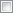  Decision- and policy-makers  Industry CitizensPlease, select the current scale of application, from the options below(Tick-box – choose as many as applicable) Institutional  Regional  National InternationalPlease, select the field of science and technology where the case is currently applied, from the options below(Tick-box – choose as many as applicable) Natural Sciences Engineering and Technology  Medical and Health Sciences  Agricultural Sciences Social Sciences  HumanitiesEstimated economic investment, including both FTE costs and other investments(please, use round numbers, without decimals, and without spaces or other forms of separators among the numbers, e.g.: ‘125000’ for one hundred and twenty-five thousand Euro)EUROPlease, select Funding source from the options below(Tick-box – choose as many as applicable) European regional development fund (ERDF)  European social fund plus (ESF+) Cohesion fund (CF) European agricultural fund for rural development (EAFRD) European  European maritime, fisheries and aquaculture fund (EMFAF) National / regional funds  Institutional funds Private donors  OtherOther funding sourcePlease, describe your Activity and highlight its relevance to EOSC and the SRIA objectives2000 character(s) maximumPlease, describe the Problem Addressed2000 character(s) maximumPlease, describe Added Value2000 character(s) maximumPlease, select Type of result from the options below(Tick-box – choose as many as applicable) Network  Training  Report  Software Social impact demonstrator  Infrastructure Toolkit  Service  ToolResult (Quantitative/Qualitative) - Please, describe the results of this activity and provide some quantifiable examples of your case study, i.e.: X number of students completed the training; X Number of researchers accessed the service, etc.2000 character(s) maximumWebsiteAdditional material (please insert relevant hyperlinks to additional resources, such as activity documentation, reports, pictures, etc.)I agree that the case study is made public, including the name and logo of the involved institution/s, except any personal detail: Yes  NoCASE STUDY 2(optional)Do you wish to submit a second case study (optional)? Yes  NoAdditional Activity category Category 1. Support to additional R&I  Category 2. Scale up of technologies  Category 3. Demonstrators Category 4. Creating new business opportunities  Category 5. Training & skills development Category 6. Contribution to the development of new standards, regulations, and policies  Category 7. Supporting ecosystem development Category 8. Communication, dissemination, awareness raising, citizen engagement  Category 9. OtherName of the Activity80 character(s) maximumName of leading organisation (if different)80 character(s) maximumOther collaborators1000 character(s) maximumPlease, select the group of targeted stakeholders for this activity from the options below(Tick-box – choose as many as applicable) Researchers Decision- and policy-makers  Industry CitizensPlease, select the current scale of application, from the options below(Tick-box – choose as many as applicable) Institutional  Regional  National InternationalPlease, select the field of science and technology where the case is currently applied, from the options below(Tick-box – choose as many as applicable) Natural Sciences Engineering and Technology  Medical and Health Sciences  Agricultural Sciences Social Sciences  HumanitiesEstimated economic investment, including both FTE costs and other investments(please, use round numbers, without decimals, and without spaces or other forms of separators among the numbers, e.g.: ‘125000’ for one hundred and twenty-five thousand Euro)EUROPlease, select Funding source from the options below(Tick-box – choose as many as applicable) European regional development fund (ERDF)  European social fund plus (ESF+) Cohesion fund (CF) European agricultural fund for rural development (EAFRD) European  European maritime, fisheries and aquaculture fund (EMFAF) National / regional funds  Institutional funds Private donors  OtherOther funding sourcePlease, describe your Activity and highlight its relevance to EOSC and the SRIA objectives2000 character(s) maximumPlease, describe the Problem Addressed2000 character(s) maximumPlease, describe Added Value2000 character(s) maximumPlease, select Type of result from the options below(Tick-box – choose as many as applicable) Network  Training  Report  Software Social impact demonstrator  Infrastructure Toolkit  Service  ToolResult (Quantitative/Qualitative) - Please, describe the results of this activity and provide some quantifiable examples of your case study, i.e.: X number of students completed the training; X Number of researchers accessed the service, etc.2000 character(s) maximumWebsiteAdditional material (please insert relevant hyperlinks to additional resources, such as activity documentation, reports, pictures, etc.)I agree that the case study is made public, including the name and logo of the involved institution/s, except any personal detail: Yes  NoYou havealmostcompleted the survey.You can either click on SUBMIT your responses; or: go back to make changes. Please note, once you proceed, it will not be possible to further modify your responses.ApplicableNot applicable* Activity type 1.1Upgrade of existing research (e-) infrastructures that may be federated through EOSC* Activity type 1.2Development and deployment of EOSC-compatible search engines allowing the researchers to explore rich metadata and semantic descriptions in (future) EOSC-connected registers* Activity type 1.3Deployment of online tools for FAIRification [including to help creating FAIR Data Management Plans]* Activity type 1.4Development and publication of large-scale studies* Activity type 1.5Contribution to operating core functions of a Minimum Viable EOSC ecosystemEstimated number of FTEs contributing to additional activities in 2025 (no spaces, one decimal place, please use dots e.g., 7.5)*FTEsEstimated financial contributions including above-mentioned FTEs, in euro, to additional activities in 2025(use round numbers, without decimal places and without separators suchas commas or dots, e.g.: 100000 Euro)*EuroFunding source for this activity% of funding invested for this activity (from the specifiedsource)1. European regional development fund (ERDF)*%2. European social fund plus (ESF+)*%3. Cohesion fund (CF)*%4. European agricultural fund for rural development (EAFRD)*%5. European maritime, fisheries and aquaculture fund (EMFAF)*%6. National / regional funds*%7. Institutional funds*%8. Private donors*%9. Other*%Estimated number of FTEs contributing to additional activities in 2025 (no spaces, one decimal place, please use dots e.g., 7.5)*FTEsEstimated financial contributions including above-mentioned FTEs, in euro, to additional activities in 2025(use round numbers, without decimal places and without separators suchas commas or dots, e.g.: 100000 Euro)*EuroPlease, describe (max 500 words) your activity and highlight its relevance for EOSC and the impact that it shall bear. Please, include:name of the initiative/project/actionprimary purposewhich communities or stakeholders are involvedwhich communities or stakeholders are addressed (e.g. discipline clusters)whether mono or multidisciplinaryexpected outcome and impactimplementation and/or impact timelineWEBPAGE address*3000 character(s) maximumFunding source for this activity% of funding invested for this activity (from the specifiedsource)1. European regional development fund (ERDF)*%2. European social fund plus (ESF+)*%3. Cohesion fund (CF)*%4. European agricultural fund for rural development (EAFRD)*%5. European maritime, fisheries and aquaculture fund (EMFAF)*%6. National / regional funds*%*7. Institutional funds%8. Private donors*%9. Other*%Estimated number of FTEs contributing to additional activities in 2025 (no spaces, one decimal place, please use dots e.g., 7.5)*FTEsEstimated financial contributions including above-mentioned FTEs, in euro, to additional activities in 2025(use round numbers, without decimal places and without separators suchas commas or dots, e.g.: 100000 Euro)*EuroPlease, describe (max 500 words) your activity and highlight its relevance for EOSC and the impact that it shall bear. Please, include:name of the initiative/project/actionprimary purposewhich communities or stakeholders are involvedwhich communities or stakeholders are addressed (e.g. discipline clusters)whether mono or multidisciplinaryexpected outcome and impactimplementation and/or impact timelineWEBPAGE address*3000 character(s) maximumFunding source for this activity% of funding invested for this activity (from the specifiedsource)1. European regional development fund (ERDF)*%2. European social fund plus (ESF+)*%3. Cohesion fund (CF)*%4. European agricultural fund for rural development*(EAFRD)%5. European maritime, fisheries and aquaculture fund (EMFAF)*%6. National / regional funds*%7. Institutional funds*%8. Private donors*%9. Other*%Estimated number of FTEs contributing to additional activities in 2025 (no spaces, one decimal place, please use dots e.g., 7.5)*FTEsEstimated financial contributions including above-mentioned FTEs, in euro, to additional activities in 2025(use round numbers, without decimal places and without separators suchas commas or dots, e.g.: 100000 Euro)*EuroPlease, describe (max 500 words) your activity and highlight its relevance for EOSC and the impact that it shall bear. Please, include:name of the initiative/project/actionprimary purposewhich communities or stakeholders are involvedwhich communities or stakeholders are addressed (e.g. discipline clusters)whether mono or multidisciplinaryexpected outcome and impactimplementation and/or impact timelineWEBPAGE address*3000 character(s) maximumFunding source for this activity% of funding invested for this activity (from the specifiedsource)*1. European regional development fund (ERDF)%2. European social fund plus (ESF+)*%3. Cohesion fund (CF)*%4. European agricultural fund for rural development (EAFRD)*%5. European maritime, fisheries and aquaculture fund (EMFAF)*%6. National / regional funds*%7. Institutional funds*%8. Private donors*%9. Other*%Estimated number of FTEs contributing to additional activities in 2025 (no spaces, one decimal place, please use dots e.g., 7.5)*FTEsEstimated financial contributions including above-mentioned FTEs, in euro, to additional activities in 2025(use round numbers, without decimal places and without separators suchas commas or dots, e.g.: 100000 Euro)*EuroPlease, describe (max 500 words) your activity and highlight its relevance for EOSC and the impact that it shall bear. Please, include:name of the initiative/project/actionprimary purposewhich communities or stakeholders are involvedwhich communities or stakeholders are addressed (e.g. discipline clusters)whether mono or multidisciplinaryexpected outcome and impactimplementation and/or impact timelineWEBPAGE address*3000 character(s) maximumFunding source for this activity% of funding invested for this activity (from the specifiedsource)1. European regional development fund (ERDF)*%2. European social fund plus (ESF+)*%3. Cohesion fund (CF)*%4. European agricultural fund for rural development (EAFRD)*%5. European maritime, fisheries and aquaculture fund (EMFAF)*%6. National / regional funds*%7. Institutional funds*%8. Private donors*%9. Other*%ApplicableNot applicable* Activity type 2.1Investment done complementing the results of a project, bringing it to a higher TRL level (e.g., EOSC thematic services) or to deployment* Activity type 2.2Uptake of EOSC projects' outcomese.g., through adoption of new open specifications, standards for data interoperability, common EOSC frameworks for managing AAI* Activity type 2.3Implementation of technical specifications required to provide services through the EOSCEstimated number of FTEs contributing to additional activities in 2025 (no spaces, one decimal place, please use dots e.g., 7.5)*FTEsEstimated financial contributions including above-mentioned FTEs, in euro, to additional activities in 2025(use round numbers, without decimal places and without separators suchas commas or dots, e.g.: 100000 Euro)*EuroPlease, describe (max 500 words) your activity and highlight its relevance for EOSC and the impact that it shall bear. Please, include:name of the initiative/project/actionprimary purposewhich communities or stakeholders are involvedwhich communities or stakeholders are addressed (e.g. discipline clusters)whether mono or multidisciplinaryexpected outcome and impactimplementation and/or impact timelineWEBPAGE address*3000 character(s) maximumFunding source for this activity% of funding invested for this activity (from the specifiedsource)1. European regional development fund (ERDF)*%2. European social fund plus (ESF+)*%3. Cohesion fund (CF)*%4. European agricultural fund for rural development (EAFRD)*%5. European maritime, fisheries and aquaculture fund (EMFAF)*%6. National / regional funds*%7. Institutional funds*%8. Private donors*%9. Other*%Estimated number of FTEs contributing to additional activities in 2025 (no spaces, one decimal place, please use dots e.g., 7.5)*FTEsEstimated financial contributions including above-mentioned FTEs, in euro, to additional activities in 2025(use round numbers, without decimal places and without separators suchas commas or dots, e.g.: 100000 Euro)*EuroPlease, describe (max 500 words) your activity and highlight its relevance for EOSC and the impact that it shall bear. Please, include:name of the initiative/project/actionprimary purposewhich communities or stakeholders are involvedwhich communities or stakeholders are addressed (e.g. discipline clusters)whether mono or multidisciplinaryexpected outcome and impactimplementation and/or impact timelineWEBPAGE address*3000 character(s) maximumFunding source for this activity% of funding invested for this activity (from the specifiedsource)1. European regional development fund (ERDF)*%2. European social fund plus (ESF+)*%3. Cohesion fund (CF)*%4. European agricultural fund for rural development (EAFRD)*%5. European maritime, fisheries and aquaculture fund (EMFAF)*%6. National / regional funds*%7. Institutional funds*%8. Private donors*%9. Other*%Estimated number of FTEs contributing to additional activities in 2025 (no spaces, one decimal place, please use dots e.g., 7.5)*FTEsEstimated financial contributions including above-mentioned FTEs, in euro, to additional activities in 2025(use round numbers, without decimal places and without separators suchas commas or dots, e.g.: 100000 Euro)*EuroPlease, describe (max 500 words) your activity and highlight its relevance for EOSC and the impact that it shall bear. Please, include:name of the initiative/project/actionprimary purposewhich communities or stakeholders are involvedwhich communities or stakeholders are addressed (e.g. discipline*3000 character(s) maximumFunding source for this activity% of funding invested for this activity (from the specifiedsource)1. European regional development fund (ERDF)*%2. European social fund plus (ESF+)*%3. Cohesion fund (CF)*%4. European agricultural fund for rural development (EAFRD)*%5. European maritime, fisheries and aquaculture fund (EMFAF)*%6. National / regional funds*%7. Institutional funds*%8. Private donors*%9. Other*%ApplicableNot applicable* Activity type 3.1Investment in new platforms, demonstrators, pilot use cases exploiting domain-specific user environments and supporting the EOSC vision* Activity type 3.2New (pre-)commercial services and capabilities along the data life cycleEstimated number of FTEs contributing to additional activities in 2025 (no spaces, one decimal place, please use dots e.g., 7.5)*FTEsEstimated financial contributions including above-mentioned FTEs, in euro, to additional activities in 2025(use round numbers, without decimal places and without separators suchas commas or dots, e.g.: 100000 Euro)*EuroPlease, describe (max 500 words) your activity and highlight its relevance for EOSC and the impact that it shall bear. Please, include:name of the initiative/project/actionprimary purposewhich communities or stakeholders are involvedwhich communities or stakeholders are addressed (e.g. discipline clusters)whether mono or multidisciplinaryexpected outcome and impactimplementation and/or impact timelineWEBPAGE address*3000 character(s) maximumFunding source for this activity% of funding invested for this activity (from the specifiedsource)1. European regional development fund (ERDF)*%2. European social fund plus (ESF+)*%3. Cohesion fund (CF)*%4. European agricultural fund for rural development (EAFRD)*%5. European maritime, fisheries and aquaculture fund (EMFAF)*%6. National / regional funds*%7. Institutional funds*%8. Private donors*%9. Other*%Estimated number of FTEs contributing to additional activities in 2025 (no spaces, one decimal place, please use dots e.g., 7.5)*FTEsEstimated financial contributions including above-mentioned FTEs, in euro, to additional activities in 2025(use round numbers, without decimal places and without separators suchas commas or dots, e.g.: 100000 Euro)*EuroPlease, describe (max 500 words) your activity and highlight its relevance for EOSC and the impact that it shall bear. Please, include:name of the initiative/project/actionprimary purposewhich communities or stakeholders are involvedwhich communities or stakeholders are addressed (e.g. discipline clusters)whether mono or multidisciplinaryexpected outcome and impactimplementation and/or impact timelineWEBPAGE address*3000 character(s) maximumFunding source for this activity% of funding invested for this activity (from the specifiedsource)*1. European regional development fund (ERDF)%2. European social fund plus (ESF+)*%3. Cohesion fund (CF)*%4. European agricultural fund for rural development (EAFRD)*%5. European maritime, fisheries and aquaculture fund (EMFAF)*%6. National / regional funds*%7. Institutional funds*%8. Private donors*%9. Other*%ApplicableNot applicable* Activity type 4.1Invest in start-ups, spin-offs on solutions developed within the projects* Activity type 4.2Start incubators/accelerators* Activity type 4.3Matchmaking between different start-ups, - SMEs, participating companies, stakeholders* Activity type 4.4Investments in procurement of innovative solutionsEstimated number of FTEs contributing to additional activities in 2025 (no spaces, one decimal place, please use dots e.g., 7.5)*FTEsEstimated financial contributions including above-mentioned FTEs, in euro, to additional activities in 2025(use round numbers, without decimal places and without separators suchas commas or dots, e.g.: 100000 Euro)*EuroPlease, describe (max 500 words) your activity and highlight its relevance for EOSC and the impact that it shall bear. Please, include:name of the initiative/project/actionprimary purposewhich communities or stakeholders are involvedwhich communities or stakeholders are addressed (e.g. discipline clusters)whether mono or multidisciplinaryexpected outcome and impactimplementation and/or impact timelineWEBPAGE address*3000 character(s) maximumFunding source for this activity% of funding invested for this activity (from the specifiedsource)1. European regional development fund (ERDF)*%2. European social fund plus (ESF+)*%3. Cohesion fund (CF)*%4. European agricultural fund for rural development (EAFRD)*%5. European maritime, fisheries and aquaculture fund (EMFAF)*%6. National / regional funds*%7. Institutional funds*%8. Private donors*%9. Other*%Estimated number of FTEs contributing to additional activities in 2025 (no spaces, one decimal place, please use dots e.g., 7.5)*FTEsEstimated financial contributions including above-mentioned FTEs, in euro, to additional activities in 2025(use round numbers, without decimal places and without separators suchas commas or dots, e.g.: 100000 Euro)*EuroPlease, describe (max 500 words) your activity and highlight its relevance for EOSC and the impact that it shall bear. Please, include:name of the initiative/project/actionprimary purposewhich communities or stakeholders are involvedwhich communities or stakeholders are addressed (e.g. discipline clusters)whether mono or multidisciplinaryexpected outcome and impactimplementation and/or impact timelineWEBPAGE address*3000 character(s) maximumFunding source for this activity% of funding invested for this activity (from the specifiedsource)1. European regional development fund (ERDF)*%2. European social fund plus (ESF+)*%3. Cohesion fund (CF)*%4. European agricultural fund for rural development*(EAFRD)%5. European maritime, fisheries and aquaculture fund (EMFAF)*%6. National / regional funds*%7. Institutional funds*%8. Private donors*%9. Other*%Estimated number of FTEs contributing to additional activities in 2025 (no spaces, one decimal place, please use dots e.g., 7.5)*FTEsEstimated financial contributions including above-mentioned FTEs, in euro, to additional activities in 2025(use round numbers, without decimal places and without separators suchas commas or dots, e.g.: 100000 Euro)*EuroPlease, describe (max 500 words) your activity and highlight its relevance for EOSC and the impact that it shall bear. Please, include:name of the initiative/project/actionprimary purposewhich communities or stakeholders are involvedwhich communities or stakeholders are addressed (e.g. discipline clusters)whether mono or multidisciplinaryexpected outcome and impactimplementation and/or impact timelineWEBPAGE address*3000 character(s) maximumFunding source for this activity% of funding invested for this activity (from the specifiedsource)*1. European regional development fund (ERDF)%2. European social fund plus (ESF+)*%3. Cohesion fund (CF)*%4. European agricultural fund for rural development (EAFRD)*%5. European maritime, fisheries and aquaculture fund (EMFAF)*%6. National / regional funds*%7. Institutional funds*%8. Private donors*%9. Other*%Estimated number of FTEs contributing to additional activities in 2025 (no spaces, one decimal place, please use dots e.g., 7.5)*FTEsEstimated financial contributions including above-mentioned FTEs, in euro, to additional activities in 2025(use round numbers, without decimal places and without separators suchas commas or dots, e.g.: 100000 Euro)*EuroPlease, describe (max 500 words) your activity and highlight its relevance for EOSC and the impact that it shall bear. Please, include:name of the initiative/project/actionprimary purposewhich communities or stakeholders are involvedwhich communities or stakeholders are addressed (e.g. discipline clusters)whether mono or multidisciplinaryexpected outcome and impactimplementation and/or impact timelineWEBPAGE address*3000 character(s) maximumFunding source for this activity% of funding invested for this activity (from the specifiedsource)1. European regional development fund (ERDF)*%2. European social fund plus (ESF+)*%3. Cohesion fund (CF)*%4. European agricultural fund for rural development (EAFRD)*%5. European maritime, fisheries and aquaculture fund (EMFAF)*%6. National / regional funds*%7. Institutional funds*%8. Private donors*%9. Other*%ApplicableNot applicable* Activity type 5.1Education, training and skills development in Open Science and FAIR data management of research artefactsEstimated number of FTEs contributing to additional activities in 2025 (no spaces, one decimal place, please use dots e.g., 7.5)*FTEsEstimated financial contributions including above-mentioned FTEs, in euro, to additional activities in 2025(use round numbers, without decimal places and without separators suchas commas or dots, e.g.: 100000 Euro)*EuroPlease, describe (max 500 words) your activity and highlight its relevance for EOSC and the impact that it shall bear. Please, include:name of the initiative/project/actionprimary purposewhich communities or stakeholders are involvedwhich communities or stakeholders are addressed (e.g. discipline clusters)whether mono or multidisciplinaryexpected outcome and impactimplementation and/or impact timelineWEBPAGE address*3000 character(s) maximumFunding source for this activity% of funding invested for this activity (from the specifiedsource)1. European regional development fund (ERDF)*%2. European social fund plus (ESF+)*%3. Cohesion fund (CF)*%4. European agricultural fund for rural development (EAFRD)*%5. European maritime, fisheries and aquaculture fund (EMFAF)*%6. National / regional funds*%7. Institutional funds*%8. Private donors*%9. Other*%ApplicableNot applicable* Activity type 6.1Standardisation and certification activities related to EOSC trusted repositories (e.g., CoreTrustSeal and FAIR)* Activity type 6.2Contribution to the development of applicable FAIR guidelines and frameworks [such as software, code, data management plans, protocols]* Activity type 6.3Continuous standardisation of persistent identifier (PID) resource types* Activity type 6.4Support research communities to: develop and/or adopt domain- specific standards as well as to consolidate common metadata and/or data schema for use in the EOSC contextEstimated number of FTEs contributing to additional activities in 2025 (no spaces, one decimal place, please use dots e.g., 7.5)*FTEsEstimated financial contributions including above-mentioned FTEs, in euro, to additional activities in 2025(use round numbers, without decimal places and without separators suchas commas or dots, e.g.: 100000 Euro)*EuroFunding source for this activity% of funding invested for this activity (from the specifiedsource)1. European regional development fund (ERDF)*%2. European social fund plus (ESF+)*%3. Cohesion fund (CF)*%4. European agricultural fund for rural development (EAFRD)*%5. European maritime, fisheries and aquaculture fund (EMFAF)*%6. National / regional funds*%7. Institutional funds*%8. Private donors*%9. Other*%Estimated number of FTEs contributing to additional activities in 2025 (no spaces, one decimal place, please use dots e.g., 7.5)*FTEsEstimated financial contributions including above-mentioned FTEs, in euro, to additional activities in 2025(use round numbers, without decimal places and without separators suchas commas or dots, e.g.: 100000 Euro)*EuroPlease, describe (max 500 words) your activity and highlight its relevance for EOSC and the impact that it shall bear. Please, include:name of the initiative/project/actionprimary purposewhich communities or stakeholders are involvedwhich communities or stakeholders are addressed (e.g. discipline clusters)whether mono or multidisciplinaryexpected outcome and impactimplementation and/or impact timelineWEBPAGE address*3000 character(s) maximumFunding source for this activity% of funding invested for this activity (from the specifiedsource)1. European regional development fund (ERDF)*%2. European social fund plus (ESF+)*%3. Cohesion fund (CF)*%4. European agricultural fund for rural development (EAFRD)*%5. European maritime, fisheries and aquaculture fund (EMFAF)*%6. National / regional funds*%*7. Institutional funds%8. Private donors*%9. Other*%Estimated number of FTEs contributing to additional activities in 2025 (no spaces, one decimal place, please use dots e.g., 7.5)*FTEsEstimated financial contributions including above-mentioned FTEs, in euro, to additional activities in 2025(use round numbers, without decimal places and without separators suchas commas or dots, e.g.: 100000 Euro)*EuroPlease, describe (max 500 words) your activity and highlight its relevance for EOSC and the impact that it shall bear. Please, include:name of the initiative/project/actionprimary purposewhich communities or stakeholders are involvedwhich communities or stakeholders are addressed (e.g. discipline clusters)whether mono or multidisciplinaryexpected outcome and impactimplementation and/or impact timelineWEBPAGE address*3000 character(s) maximumFunding source for this activity% of funding invested for this activity (from the specifiedsource)1. European regional development fund (ERDF)*%2. European social fund plus (ESF+)*%3. Cohesion fund (CF)*%4. European agricultural fund for rural development*(EAFRD)%5. European maritime, fisheries and aquaculture fund (EMFAF)*%6. National / regional funds*%7. Institutional funds*%8. Private donors*%9. Other*%Estimated number of FTEs contributing to additional activities in 2025 (no spaces, one decimal place, please use dots e.g., 7.5)*FTEsEstimated financial contributions including above-mentioned FTEs, in euro, to additional activities in 2025(use round numbers, without decimal places and without separators suchas commas or dots, e.g.: 100000 Euro)*EuroPlease, describe (max 500 words) your activity and highlight its relevance for EOSC and the impact that it shall bear. Please, include:name of the initiative/project/actionprimary purposewhich communities or stakeholders are involvedwhich communities or stakeholders are addressed (e.g. discipline clusters)whether mono or multidisciplinaryexpected outcome and impactimplementation and/or impact timelineWEBPAGE address*3000 character(s) maximumFunding source for this activity% of funding invested for this activity (from the specifiedsource)*1. European regional development fund (ERDF)%2. European social fund plus (ESF+)*%3. Cohesion fund (CF)*%4. European agricultural fund for rural development (EAFRD)*%5. European maritime, fisheries and aquaculture fund (EMFAF)*%6. National / regional funds*%7. Institutional funds*%8. Private donors*%9. Other*%ApplicableNot applicable* Activity type 7.1Define and/or test financing models for a long-term EOSC sustainability framework* Activity type 7.2Development of consensual EOSC frameworks and guidelines [e.g. for interoperability, Authentication and Authorisation infrastructure, the implementation of EOSC rules of participation)*Activity type 7.3Support to knowledge building and sharing across various research domains* Activity type 7.4Building industry-academia cooperation (e.g., GAIA-X, HPC or other industry-driven initiatives) at regional, national, or international level* Activity type 7.5Implementation and/or enforcement of the EOSC Persistent Identifier (PID) policy and architecture* Activity type 7.6Encouraging and incentivising use of European Research Infrastructure for sharing of research software* Activity type 7.7Monitoring of EOSC Key Performance Indicators (KPI's), investments and FAIR data production and management* Activity type 7.8Contributing to a rewards and recognition framework – in and/or outside the organisation- that incentivises FAIR data and Open Science* Activity type 7.9Activities contributing to strategic and operational alignment, coordination, or synergies with other structures such as Partnerships, Horizon Europe missions, data spaces etc. at national, European, international level* Activity type 7.10Being the contact point or coordination mechanisms for EOSC uptake at national or institutional levelEstimated number of FTEs contributing to additional activities in 2025 (no spaces, one decimal place, please use dots e.g., 7.5)*FTEsEstimated financial contributions including above-mentioned FTEs, in euro, to additional activities in 2025(use round numbers, without decimal places and without separators suchas commas or dots, e.g.: 100000 Euro)*EuroPlease, describe (max 500 words) your activity and highlight its relevance for EOSC and the impact that it shall bear. Please, include:name of the initiative/project/actionprimary purposewhich communities or stakeholders are involved*3000 character(s) maximumFunding source for this activity% of funding invested for this activity (from the specifiedsource)1. European regional development fund (ERDF)*%2. European social fund plus (ESF+)*%3. Cohesion fund (CF)*%4. European agricultural fund for rural development (EAFRD)*%5. European maritime, fisheries and aquaculture fund (EMFAF)*%6. National / regional funds*%7. Institutional funds*%8. Private donors*%9. Other*%Estimated financial contributions including above-mentioned FTEs, in euro, to additional activities in 2025(use round numbers, without decimal places and without separators suchas commas or dots, e.g.: 100000 Euro)*EuroPlease, describe (max 500 words) your activity and highlight its relevance for EOSC and the impact that it shall bear. Please, include:name of the initiative/project/actionprimary purposewhich communities or stakeholders are involvedwhich communities or stakeholders are addressed (e.g. discipline clusters)whether mono or multidisciplinaryexpected outcome and impactimplementation and/or impact timelineWEBPAGE address*3000 character(s) maximumFunding source for this activity% of funding invested for this activity (from the specifiedsource)1. European regional development fund (ERDF)*%2. European social fund plus (ESF+)*%3. Cohesion fund (CF)*%4. European agricultural fund for rural development (EAFRD)*%5. European maritime, fisheries and aquaculture fund (EMFAF)*%6. National / regional funds*%7. Institutional funds*%8. Private donors*%9. Other*%Estimated number of FTEs contributing to additional activities in 2025 (no spaces, one decimal place, please use dots e.g., 7.5)*FTEsEstimated financial contributions including above-mentioned FTEs, in euro, to additional activities in 2025(use round numbers, without decimal places and without separators suchas commas or dots, e.g.: 100000 Euro)*EuroPlease, describe (max 500 words) your activity and highlight its relevance for EOSC and the impact that it shall bear. Please, include:name of the initiative/project/actionprimary purposewhich communities or stakeholders are involvedwhich communities or stakeholders are addressed (e.g. discipline clusters)whether mono or multidisciplinaryexpected outcome and impactimplementation and/or impact timelineWEBPAGE address*3000 character(s) maximumFunding source for this activity% of funding invested for this activity (from the specifiedsource)1. European regional development fund (ERDF)*%2. European social fund plus (ESF+)*%3. Cohesion fund (CF)*%4. European agricultural fund for rural development (EAFRD)*%5. European maritime, fisheries and aquaculture fund (EMFAF)*%6. National / regional funds*%*7. Institutional funds%8. Private donors*%9. Other*%Estimated number of FTEs contributing to additional activities in 2025 (no spaces, one decimal place, please use dots e.g., 7.5)*FTEsEstimated financial contributions including above-mentioned FTEs, in euro, to additional activities in 2025(use round numbers, without decimal places and without separators suchas commas or dots, e.g.: 100000 Euro)*EuroPlease, describe (max 500 words) your activity and highlight its relevance for EOSC and the impact that it shall bear. Please, include:name of the initiative/project/actionprimary purposewhich communities or stakeholders are involvedwhich communities or stakeholders are addressed (e.g. discipline clusters)whether mono or multidisciplinaryexpected outcome and impactimplementation and/or impact timelineWEBPAGE address*3000 character(s) maximumFunding source for this activity% of funding invested for this activity (from the specifiedsource)1. European regional development fund (ERDF)*%2. European social fund plus (ESF+)*%3. Cohesion fund (CF)*%4. European agricultural fund for rural development*(EAFRD)%5. European maritime, fisheries and aquaculture fund (EMFAF)*%6. National / regional funds*%7. Institutional funds*%8. Private donors*%9. Other*%Estimated number of FTEs contributing to additional activities in 2025 (no spaces, one decimal place, please use dots e.g., 7.5)*FTEsEstimated financial contributions including above-mentioned FTEs, in euro, to additional activities in 2025(use round numbers, without decimal places and without separators suchas commas or dots, e.g.: 100000 Euro)*EuroPlease, describe (max 500 words) your activity and highlight its relevance for EOSC and the impact that it shall bear. Please, include:name of the initiative/project/actionprimary purposewhich communities or stakeholders are involvedwhich communities or stakeholders are addressed (e.g. discipline clusters)whether mono or multidisciplinaryexpected outcome and impactimplementation and/or impact timelineWEBPAGE address*3000 character(s) maximumFunding source for this activity% of funding invested for this activity (from the specifiedsource)*1. European regional development fund (ERDF)%2. European social fund plus (ESF+)*%3. Cohesion fund (CF)*%4. European agricultural fund for rural development (EAFRD)*%5. European maritime, fisheries and aquaculture fund (EMFAF)*%6. National / regional funds*%7. Institutional funds*%8. Private donors*%9. Other*%Estimated number of FTEs contributing to additional activities in 2025 (no spaces, one decimal place, please use dots e.g., 7.5)*FTEsEstimated financial contributions including above-mentioned FTEs, in euro, to additional activities in 2025(use round numbers, without decimal places and without separators suchas commas or dots, e.g.: 100000 Euro)*EuroPlease, describe (max 500 words) your activity and highlight its relevance for EOSC and the impact that it shall bear. Please, include:name of the initiative/project/actionprimary purposewhich communities or stakeholders are involvedwhich communities or stakeholders are addressed (e.g. discipline clusters)whether mono or multidisciplinaryexpected outcome and impactimplementation and/or impact timelineWEBPAGE address*3000 character(s) maximumFunding source for this activity% of funding invested for this activity (from the specifiedsource)1. European regional development fund (ERDF)*%2. European social fund plus (ESF+)*%3. Cohesion fund (CF)*%4. European agricultural fund for rural development (EAFRD)*%5. European maritime, fisheries and aquaculture fund (EMFAF)*%6. National / regional funds*%7. Institutional funds*%8. Private donors*%9. Other*%Estimated number of FTEs contributing to additional activities in 2025 (no spaces, one decimal place, please use dots e.g., 7.5)*FTEsEstimated financial contributions including above-mentioned FTEs, in euro, to additional activities in 2025(use round numbers, without decimal places and without separators suchas commas or dots, e.g.: 100000 Euro)*EuroPlease, describe (max 500 words) your activity and highlight its relevance for EOSC and the impact that it shall bear. Please, include:*Funding source for this activity% of funding invested for this activity (from the specifiedsource)1. European regional development fund (ERDF)*%2. European social fund plus (ESF+)*%3. Cohesion fund (CF)*%4. European agricultural fund for rural development (EAFRD)*%5. European maritime, fisheries and aquaculture fund (EMFAF)*%6. National / regional funds*%7. Institutional funds*%8. Private donors*%9. Other*%*Estimated number of FTEs contributing to additional activities in 2025 (no spaces, one decimal place, please use dots e.g., 7.5)FTEsEstimated financial contributions including above-mentioned FTEs, in euro, to additional activities in 2025(use round numbers, without decimal places and without separators suchas commas or dots, e.g.: 100000 Euro)*EuroPlease, describe (max 500 words) your activity and highlight its relevance for EOSC and the impact that it shall bear. Please, include:name of the initiative/project/actionprimary purposewhich communities or stakeholders are involvedwhich communities or stakeholders are addressed (e.g. discipline clusters)whether mono or multidisciplinaryexpected outcome and impactimplementation and/or impact timelineWEBPAGE address*3000 character(s) maximumFunding source for this activity% of funding invested for this activity (from the specifiedsource)1. European regional development fund (ERDF)*%2. European social fund plus (ESF+)*%3. Cohesion fund (CF)*%4. European agricultural fund for rural development (EAFRD)*%5. European maritime, fisheries and aquaculture fund (EMFAF)*%6. National / regional funds*%7. Institutional funds*%8. Private donors*%Estimated number of FTEs contributing to additional activities in 2025 (no spaces, one decimal place, please use dots e.g., 7.5)*FTEsEstimated financial contributions including above-mentioned FTEs, in euro, to additional activities in 2025(use round numbers, without decimal places and without separators suchas commas or dots, e.g.: 100000 Euro)*EuroPlease, describe (max 500 words) your activity and highlight its relevance for EOSC and the impact that it shall bear. Please, include:name of the initiative/project/actionprimary purposewhich communities or stakeholders are involvedwhich communities or stakeholders are addressed (e.g. discipline clusters)whether mono or multidisciplinaryexpected outcome and impactimplementation and/or impact timelineWEBPAGE address*3000 character(s) maximumFunding source for this activity% of funding invested for this activity (from the specifiedsource)1. European regional development fund (ERDF)*%2. European social fund plus (ESF+)*%3. Cohesion fund (CF)*%4. European agricultural fund for rural development (EAFRD)*%5. European maritime, fisheries and aquaculture fund*(EMFAF)%6. National / regional funds*%7. Institutional funds*%8. Private donors*%9. Other*%Estimated number of FTEs contributing to additional activities in 2025 (no spaces, one decimal place, please use dots e.g., 7.5)*FTEsEstimated financial contributions including above-mentioned FTEs, in euro, to additional activities in 2025(use round numbers, without decimal places and without separators suchas commas or dots, e.g.: 100000 Euro)*EuroPlease, describe (max 500 words) your activity and highlight its relevance for EOSC and the impact that it shall bear. Please, include:name of the initiative/project/actionprimary purposewhich communities or stakeholders are involvedwhich communities or stakeholders are addressed (e.g. discipline clusters)whether mono or multidisciplinaryexpected outcome and impactimplementation and/or impact timelineWEBPAGE address*3000 character(s) maximumFunding source for this activity% of funding invested for this activity (from the specifiedsource)1. European regional development fund (ERDF)*%*2. European social fund plus (ESF+)%3. Cohesion fund (CF)*%4. European agricultural fund for rural development (EAFRD)*%5. European maritime, fisheries and aquaculture fund (EMFAF)*%6. National / regional funds*%7. Institutional funds*%8. Private donors*%9. Other*%ApplicableNot applicable* Activity type 8.1EOSC-related communication, dissemination, outreach, and awareness raising activities* Activity type 8.2Promoting EOSC at all levels by engaging with relevant communities and stakeholders(no spaces, one decimal place, please use dots e.g., 7.5)FTEsEstimated financial contributions including above-mentioned FTEs, in euro, to additional activities in 2025(use round numbers, without decimal places and without separators suchas commas or dots, e.g.: 100000 Euro)*EuroPlease, describe (max 500 words) your activity and highlight its relevance for EOSC and the impact that it shall bear. Please, include:name of the initiative/project/actionprimary purposewhich communities or stakeholders are involvedwhich communities or stakeholders are addressed (e.g. discipline clusters)whether mono or multidisciplinaryexpected outcome and impactimplementation and/or impact timelineWEBPAGE address*3000 character(s) maximumFunding source for this activity% of funding invested for this activity (from the specifiedsource)1. European regional development fund (ERDF)*%2. European social fund plus (ESF+)*%3. Cohesion fund (CF)*%4. European agricultural fund for rural development (EAFRD)*%5. European maritime, fisheries and aquaculture fund (EMFAF)*%6. National / regional funds*%7. Institutional funds*%8. Private donors*%*Estimated number of FTEs contributing to additional activities in 2025 (no spaces, one decimal place, please use dots e.g., 7.5)*FTEsEstimated financial contributions including above-mentioned FTEs, in euro, to additional activities in 2025(use round numbers, without decimal places and without separators suchas commas or dots, e.g.: 100000 Euro)*EuroPlease, describe (max 500 words) your activity and highlight its relevance for EOSC and the impact that it shall bear. Please, include:name of the initiative/project/actionprimary purposewhich communities or stakeholders are involvedwhich communities or stakeholders are addressed (e.g. discipline clusters)whether mono or multidisciplinaryexpected outcome and impactimplementation and/or impact timelineWEBPAGE address*3000 character(s) maximumFunding source for this activity% of funding invested for this activity (from the specifiedsource)1. European regional development fund (ERDF)*%2. European social fund plus (ESF+)*%3. Cohesion fund (CF)*%4. European agricultural fund for rural development (EAFRD)*%5. European maritime, fisheries and aquaculture fund (EMFAF)*%*6. National / regional funds%7. Institutional funds*%8. Private donors*%9. Other*%ApplicableNot applicable* Activity type 9.1Introduction of EOSC-specific references in research programmes and EOSC-related criteria for R&I funding opportunities* Activity type 9.2Activities supporting open access publishing through the EOSC* Activity type 9.3Adoption of national or institutional strategies for digital transformation and related roadmaps* Activity type 9.4Adoption of new (national) policies on Open Science* Activity type 9.5Outreach for creating a global cooperation framework for Open Science infrastructures* Activity type 9.6 OtherEstimated number of FTEs contributing to additional activities in 2025 (no spaces, one decimal place, please use dots e.g., 7.5)*FTEsEstimated financial contributions including above-mentioned FTEs, in euro, to additional activities in 2025(use round numbers, without decimal places and without separators such*as commas or dots, e.g.: 100000 Euro)EuroPlease, describe (max 500 words) your activity and highlight its relevance for EOSC and the impact that it shall bear. Please, include:name of the initiative/project/actionprimary purposewhich communities or stakeholders are involvedwhich communities or stakeholders are addressed (e.g. discipline clusters)whether mono or multidisciplinaryexpected outcome and impactimplementation and/or impact timelineWEBPAGE address*3000 character(s) maximumFunding source for this activity% of funding invested for this activity (from the specifiedsource)1. European regional development fund (ERDF)*%2. European social fund plus (ESF+)*%3. Cohesion fund (CF)*%4. European agricultural fund for rural development (EAFRD)*%5. European maritime, fisheries and aquaculture fund (EMFAF)*%6. National / regional funds*%7. Institutional funds*%8. Private donors*%9. Other*%Estimated number of FTEs contributing to additional activities in 2025 (no spaces, one decimal place, please use dots e.g., 7.5)*FTEsEstimated financial contributions including above-mentioned FTEs, in euro, to additional activities in 2025(use round numbers, without decimal places and without separators suchas commas or dots, e.g.: 100000 Euro)*EuroPlease, describe (max 500 words) your activity and highlight its relevance for EOSC and the impact that it shall bear. Please, include:name of the initiative/project/actionprimary purposewhich communities or stakeholders are involvedwhich communities or stakeholders are addressed (e.g. discipline clusters)whether mono or multidisciplinaryexpected outcome and impactimplementation and/or impact timelineWEBPAGE address*3000 character(s) maximumFunding source for this activity% of funding invested for this activity (from the specifiedsource)1. European regional development fund (ERDF)*%2. European social fund plus (ESF+)*%3. Cohesion fund (CF)*%4. European agricultural fund for rural development (EAFRD)*%5. European maritime, fisheries and aquaculture fund (EMFAF)*%6. National / regional funds*%7. Institutional funds*%8. Private donors*%9. Other*%Estimated number of FTEs contributing to additional activities in 2025 (no spaces, one decimal place, please use dots e.g., 7.5)*FTEsEstimated financial contributions including above-mentioned FTEs, in euro, to additional activities in 2025(use round numbers, without decimal places and without separators suchas commas or dots, e.g.: 100000 Euro)*EuroPlease, describe (max 500 words) your activity and highlight its relevance for EOSC and the impact that it shall bear. Please, include:name of the initiative/project/actionprimary purposewhich communities or stakeholders are involvedwhich communities or stakeholders are addressed (e.g. discipline clusters)whether mono or multidisciplinaryexpected outcome and impactimplementation and/or impact timelineWEBPAGE address*3000 character(s) maximumFunding source for this activity% of funding invested for this activity (from the specifiedsource)1. European regional development fund (ERDF)*%2. European social fund plus (ESF+)*%3. Cohesion fund (CF)*%4. European agricultural fund for rural development (EAFRD)*%5. European maritime, fisheries and aquaculture fund*(EMFAF)%6. National / regional funds*%7. Institutional funds*%8. Private donors*%9. Other*%Estimated number of FTEs contributing to additional activities in 2025 (no spaces, one decimal place, please use dots e.g., 7.5)*FTEsEstimated financial contributions including above-mentioned FTEs, in euro, to additional activities in 2025(use round numbers, without decimal places and without separators suchas commas or dots, e.g.: 100000 Euro)*EuroPlease, describe (max 500 words) your activity and highlight its relevance for EOSC and the impact that it shall bear. Please, include:name of the initiative/project/actionprimary purposewhich communities or stakeholders are involvedwhich communities or stakeholders are addressed (e.g. discipline clusters)whether mono or multidisciplinaryexpected outcome and impactimplementation and/or impact timelineWEBPAGE address*3000 character(s) maximumFunding source for this activity% of funding invested for this activity (from the specifiedsource)1. European regional development fund (ERDF)*%2. European social fund plus (ESF+)*%3. Cohesion fund (CF)*%4. European agricultural fund for rural development (EAFRD)*%5. European maritime, fisheries and aquaculture fund (EMFAF)*%6. National / regional funds*%7. Institutional funds*%8. Private donors*%9. Other*%Estimated number of FTEs contributing to additional activities in 2025 (no spaces, one decimal place, please use dots e.g., 7.5)*FTEsEstimated financial contributions including above-mentioned FTEs, in euro, to additional activities in 2025(use round numbers, without decimal places and without separators suchas commas or dots, e.g.: 100000 Euro)*EuroPlease, describe (max 500 words) your activity and highlight its relevance for EOSC and the impact that it shall bear. Please, include:name of the initiative/project/actionprimary purposewhich communities or stakeholders are involvedwhich communities or stakeholders are addressed (e.g. discipline clusters)whether mono or multidisciplinaryexpected outcome and impactimplementation and/or impact timelineWEBPAGE address*3000 character(s) maximum% of funding invested for this activity (from the specifiedFunding source for this activitysource)1. European regional development fund (ERDF)*%2. European social fund plus (ESF+)*%3. Cohesion fund (CF)*%4. European agricultural fund for rural development (EAFRD)*%5. European maritime, fisheries and aquaculture fund (EMFAF)*%6. National / regional funds*%7. Institutional funds*%8. Private donors*%9. Other*%Other (please specify)*Estimated number of FTEs contributing to additional activities in 2025 (no spaces, one decimal place, please use dots e.g., 7.5)*FTEsEstimated financial contributions including above-mentioned FTEs, in euro, to additional activities in 2025(use round numbers, without decimal places and without separators suchas commas or dots, e.g.: 100000 Euro)*EuroPlease, describe (max 500 words) your activity and highlight its relevance for EOSC and the impact that it shall bear. Please, include:name of the initiative/project/actionprimary purpose*3000 character(s) maximumFunding source for this activity% of funding invested for this activity (from the specifiedsource)1. European regional development fund (ERDF)*%2. European social fund plus (ESF+)*%3. Cohesion fund (CF)*%4. European agricultural fund for rural development (EAFRD)*%5. European maritime, fisheries and aquaculture fund (EMFAF)*%6. National / regional funds*%7. Institutional funds*%8. Private donors*%9. Other*%